ÅRSMØTE I TRØNDELAG BONDELAG 2020SAK 12A	REGNSKAP 2019 NORD-TRØNDELAG BONDELAGFylkesstyret Trøndelag Bondelag legger med dette fram regnskap 2019 for Nord-Trøndelag Bondelag for Fylkesårsmøtet til godkjenning.Fremlagte regnskap for Nord-Trøndelag Bondelag 2019 viser et overforbruk på kr. 532.880,- .Balansen per 31.12.2019 er kr. 420.871,- Forslag til vedtak: Trøndelag Bondelag godkjenner fremlagt regnskap for 2019 for Nord-Trøndelag BondelagVedlegg: Regnskap med noter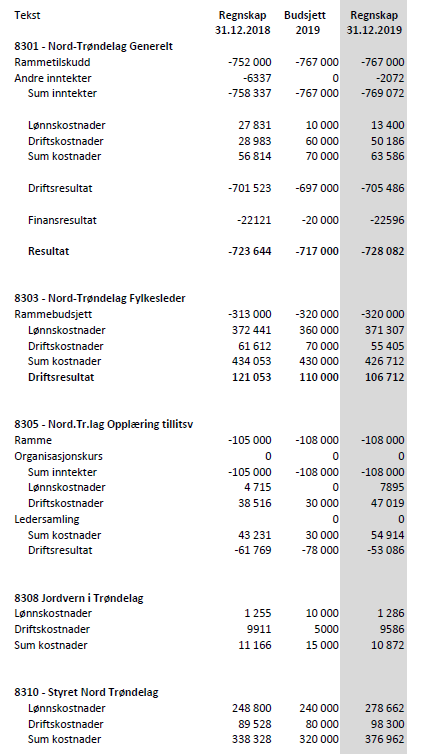 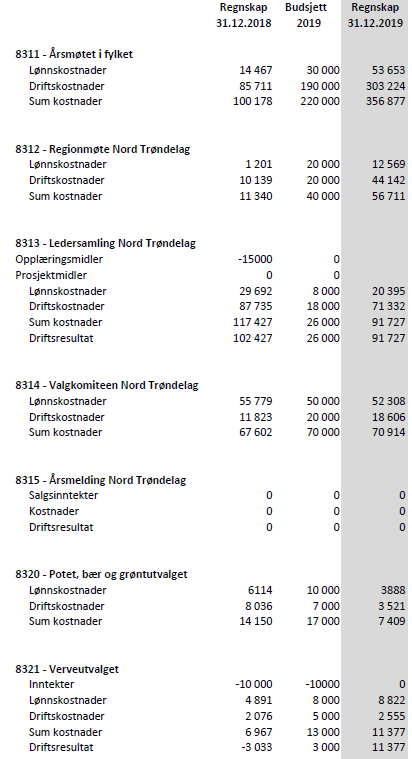 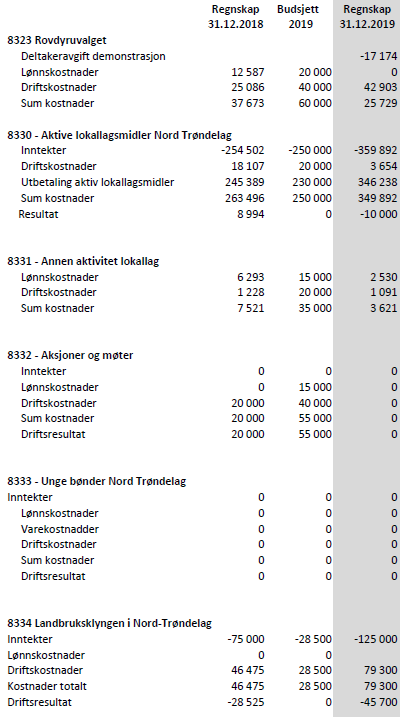 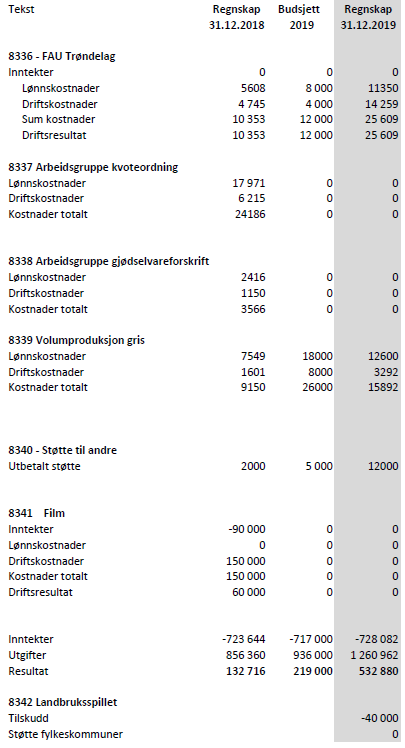 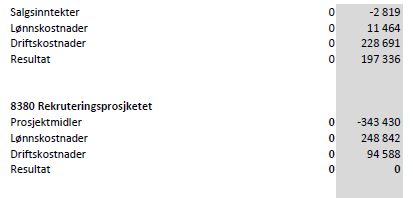 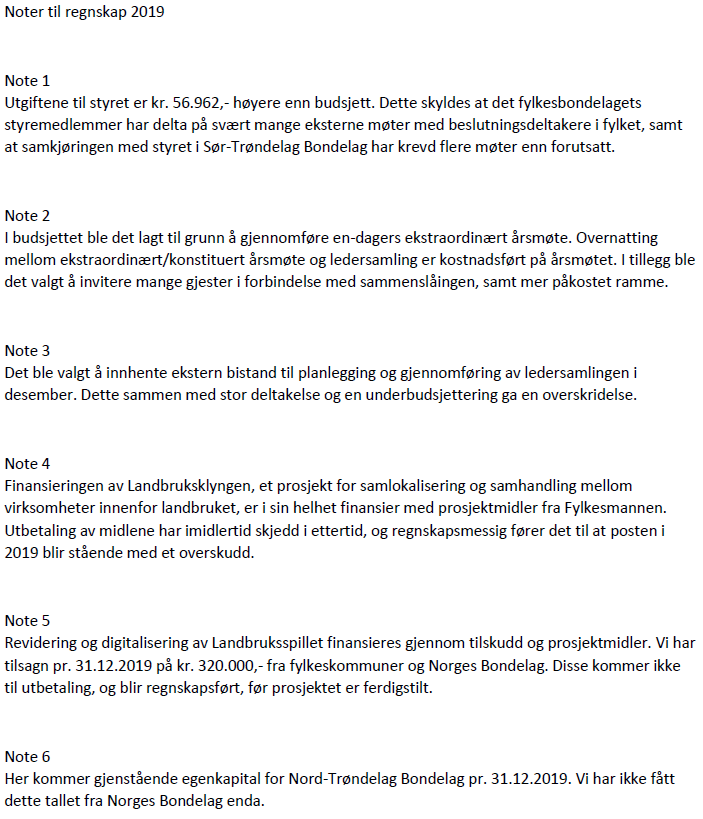 